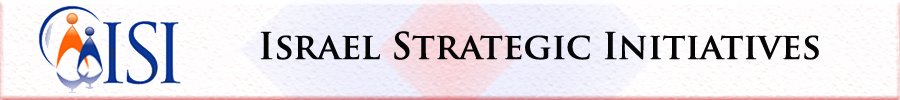   Якщо  Ваша організація потребує фінансування……
   Якщо Ви шукаєте міжнародні гранти для проведення досліджень в Вашій організації…..
   Якщо Ви бажаєте подати заявку на отримання міжнародних грантів……
  
  ISI (Стратегічні Ініціативи Ізраїлю) – це ізраїльська консультативна компанія, яка моніторить  міжнародні гранти в різних напрямках  -  наукові і медичні дослідження, академічна робота в університетах, фінансування організацій, які не є прибутковими. 

    Для ознайомлення з переліком доступних грантів Ви можете звернутись до нашої бази даних запитів напропозиції яка розміщена   на сайті www.isiproject.com/rfp на якому міститься основна інформація щодо кожного гранту.  (Будь ласка, зверніть увагу: вся ця інформація, а також заявки на отримання грантів мають бути викладені англійською мовою).  

    Ми  можемо допомогти Вам у наступних напрямках :
 
 1.Підписка на запити щодо  пропозиції
 У кожному запиті на пропозиції ми надаємо  таку інформацію:
а) галузь застосування програми (освітня, медична, дослідницька, музейна і т.д.);
б) географічне поширення (в усьому світі, США, Європа, Ізраїль і т.д.);
в) розмір гранту (до 5 000 доларів США, від 5 000 до 25 000 доларів США і т.д.);
г) кінцевий термін гранту – зима, весна, літо, осінь.  
Для отримання повної контактної інформації, а також назви фонду, який надає фінансування, Вам необхідно оформити підписку. 
Нижче наведені відповідні пакети.  (оплату необхідно здійснювати банківським переказом в Вашій місцевій валюті за діючим на час здійснення оплати курсом по відношенню до долару США).  
 
2. Допомога в створенні заявки на отримання  гранту
Компанія ISI має багаторічний досвід зі створення заявок на отримання  грантів. Ми можемо створити від Вашого імені або надати Вам необхідний тренінг зі створення заявок на отримання грантів англійською мовою. 
3. Перевірка заявки на отримання  гранту перед  її поданням
 ISI може перевірити Вашу заявку на отримання гранту перед її поданням в орган фінансування. 
                         
    Ми перевіряємо
а) чи зміст Вашої заявки викладений зрозумілою англійською мовою;
 
б) чи виконані всі специфічні вимоги фонду, який надає фінансування ( в іншому випадку заявка не буде розглянута);
 
в) чи Ваш бюджет є логічним і доступно викладеним.    
 
    Якщо ви бажаєте обговорити, наскільки вищезазначені можливості можуть допомогти Вашій організації, надішліть нам лист за адресою  Israelstrategicinitiatives@gmail.com. 
  Також Ви можете надати нам Вашу адресу в Скайпі (наша адреса наведена нижче) і повідомити про зручний для Вас час для спілкування. Ми Вам зателефонуємо та зможемо більш повно і детально пояснити щодо нашого сервісу.
    Ми розмовляємо російською мовою і можемо надати Вам пояснення на російській мові.
    
    Просимо зауважити, що оскільки більшість грантів походить з західних держав, Вам знадобиться  особа, яка вільно володіє англійською мовою і в змозі підготувати і моніторити  просування Вашої заявки на отримання гранту.    
 
Сподіваюсь на Вашу відповідь ,
Стюарт Саффер
Партнер ISI
 
Наша контактна інформація:
Вебсайт                      www.Israelstrategicinitiatives.com
Електронна пошта      Israelstrategicinitiatives@gmail.com
Скайп                             stuartsaffer
Телефон                    +972 547 696 389ПакетНазва  Запити на           
Пропозиції,
кількість Timeframe
(Доступ)Вартість,
долари СШАAВеликі організації24012 місяців 650БСередні організації12012 місяців 350ВОрганізації від малих
 до середніх  50  6 місяців 200ГВступний пакет  20  3 місяця 150